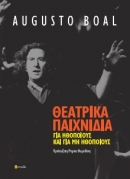 1)Augusto Boal Θεατρικά Παιχνίδια για ηθοποιούς και μη ηθοποιούςεκδ. Σοφία, Θεσσαλονίκη 2013.Το Θέατρο του Καταπιεσμένου είναι μια θεατρική μορφή με συγκεκριμένες μεθόδους που αποτελείται από ασκήσεις για ηθοποιούς και μη. Είμαστε όλοι θεατές-παρατηρητές και ηθοποιοί-δρώντες της καθημερινότητας μας. Μέσα από την δράση μπορούμε να φέρουμε την προσωπική και  κοινωνική  αλλαγή.Παρουσιάζει η Κατερίνα Διακουμάκου 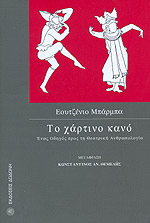 2) Εουτζένιο ΜπάρμπαΤο χαρτινό κανό Ένας οδηγός  προς τη θεατρική ανθρωπολογίαΕκδόσεις Δωδώνη, 2008Το χάρτινο κανό αποκαλύπτει την αξία του θεάτρου, ως πειθαρχία και εξέγερση. Περιέχει έναν γοητευτικό διάλογο μεταξύ των δασκάλων της ανατολής και της δύσης και αποκαλύπτει τη σπουδαιότητα της πρακτικής και θεωρητικής δουλειάς του Μπάρμπα.Παρουσιάζει η Σάντρα Μαυροειδή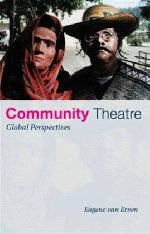 3) Eugene van Erven
Community Theatre: Global perspectives
(Το Θέατρο της Κοινότητας: Παγκόσμιες προοπτικές)
Routledge, London and New York 2001Το βιβλίο εξετάζει  τη θεωρία και τις πρακτικές του Θεάτρου της κοινότητας στις έξι ηπείρους δίνοντας χαρακτηριστικά παραδείγματα εφαρμογής των μεθόδων αυτών από θεατρικές ομάδες σε κάθε ήπειρο.
 Παρουσιάζει η Πηνελόπη Αβούρη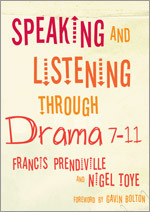 4) Francis Prendiville  και Nigel Toye
Speaking and listening through drama 7-11
(Προφορικός λόγος και ακουστική κατανόηση μέσω του Δράματος)
Paul Chapman Publishing , 2007

Στο πρώτο μέρος του βιβλίου παρουσιάζεται  η τεχνική «δάσκαλος σε ρόλο»  και η συμβολή της στην ανάπτυξη της γλωσσικής κατανόησης και έκφρασης. Στο δεύτερο μέρος του βιβλίου δίνονται συγκεκριμένα σχέδια μαθημάτων βασισμένα στην παγκόσμια λογοτεχνία.
Παρουσιάζει η Αγγελική Αποστολοπούλου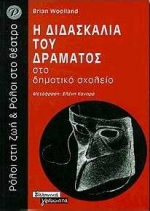 5) Brian Woolland
Η διδασκαλία του δράματος στο δημοτικό σχολείο
 μτφ Ελένη Κανηρά, ελληνικά γράμματα, UK 1993. 	Ένα εγχειρίδιο για το Δράμα στην εκπαίδευση και πώς αυτό μπορεί να εφαρμοστεί στην πράξη. Μέσα από πρακτικές συμβουλές και εφαρμοσμένα παραδείγματα, είναι ένα βιβλίο χρήσιμο για κάθε εκπαιδευτικό  που θέλει να εφαρμόσει το Δράμα σε οποιαδήποτε βαθμίδα εκπαίδευσης. Παρουσιάζει η Κατερίνα Πετροκοκκίνου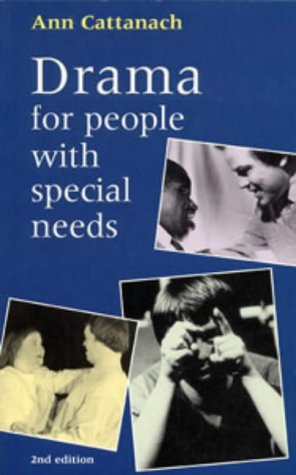  6) Ann Cattanach Drama for people with special needs(Θέατρο  για άτομα με ειδικές ανάγκες)Εκδόσεις A&C BlackLondon , δεύτερη έκδοση 1996Οι θεατρικές δραστηριότητες βοηθούν τα παιδιά και τους ενήλικες με ειδικές ανάγκες να δώσουν νόημα στη ζωή τους και να αναπτύξουν  αυτοεκτίμηση. Η συγγραφέας μάς προτείνει μεθόδους εργασίας και ένα ρεπερτόριο θεατρικών ασκήσεων για ανθρώπους με σωματική αναπηρία και συναισθηματικές διαταραχές.Παρουσιάζει ο Γιώργος Μάρδας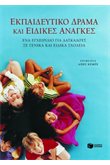 7)Andy Kempe (επιμ.)
 Εκπαιδευτικό Δράμα και Ειδικές Ανάγκες
Ένα εγχειρίδιο για δασκάλους σε γενικά και ειδικά σχολεία
Εκδόσεις Πατάκη, 2005Παρουσίαση της πρακτικής εμπειρίας δασκάλων οι οποίοι   χρησιμοποίησαν το Δράμα στη δουλειά τους με παιδιά και νέους με ειδικές ανάγκες, που ωστόσο εξετάζεται μέσα σε ένα ευρύτερο εκπαιδευτικό πλαίσιο και συνδέεται με το αναλυτικό πρόγραμμα του σχολείου.
Παρουσιάζει η Μαρία Παρασκευοπούλου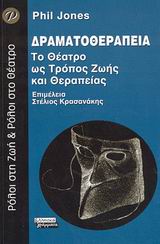  8)Phil Jones
Δραματοθεραπεία.
Το θέατρο ως Τρόπος Ζωής και Θεραπείας 
Εκδόσεις Ελληνικά Γράμματα, 2003 Η μαγική επιρροή της δραματικής τέχνης αξιοποιείται   ως  χώρος συνάντησης  της εσωτερικής και εξωτερικής πραγματικότητας, ως ευκαιρία έκθεσης και  συζήτησης βιωμάτων και προβληματικών με στόχο τη βελτίωση της ψυχικής υγείας του ατόμου. 
Παρουσιάζει η Εβίτα Ζιούδρου